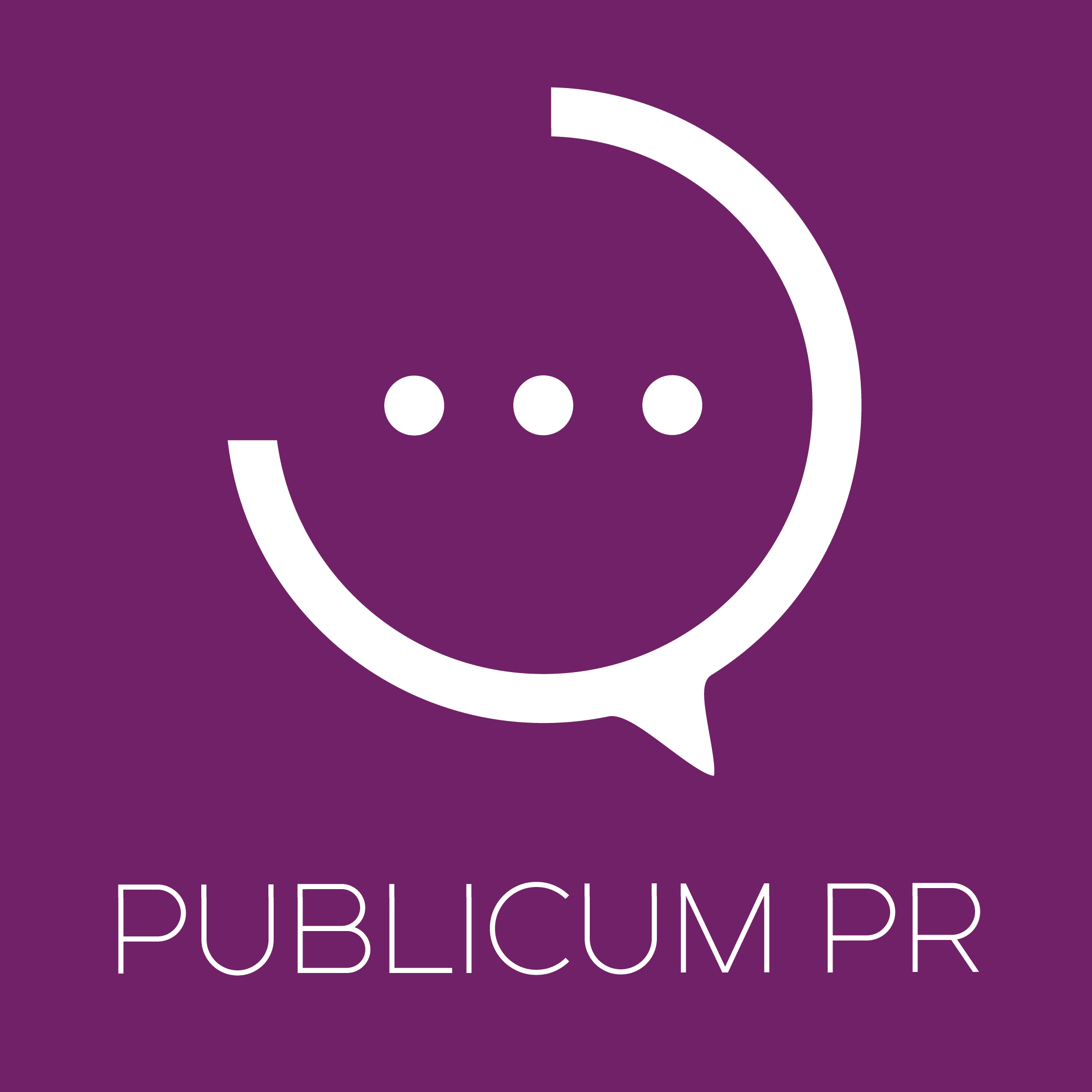 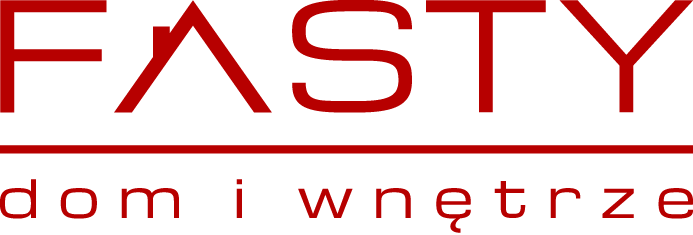 Białystok, 24 kwietnia 2019 roku	INFORMACJA PRASOWA
Redakcje: lokalne/ branżowe
można publikować bez podawania źródła													Wypoczynek w stylu glamour Styl glamour to połączenie nowoczesności i ludwikowskiego designu – to królewskie wnętrza na miarę XXI wieku. Nieprzypadkowo styl ten świetnie sprawdza się w sypialniach. Meble na wysoki połysk, kontrasty, ciężkie tkaniny oraz masywne łóżka pozwalają zrelaksować się w otoczeniu piękna i dają wrażenie luksusu. Jak urządzić miejsce do wypoczynku w stylu glamour? Pikowane wezgłowiaCentralnym punktem sypialni w stylu glamour jest łóżko. Jednak zapomnijmy o drewnianych, prostych stelażach. Wezgłowie ma być okazałe i przyciągać wzrok – materiałem i zdobieniami.– Łóżka w stylu glamour to iście królewskie meble. Najczęściej mają duże wezgłowia, w pikowaniu angielskim, co nadaje bardzo eleganckiego oraz pełnego przepychu wyglądu. Tkanina obiciowa powinna być miękka, aksamitna i przyjemna w dotyku – mówi Katarzyna Ściesińska ze sklepu Mania Spania mieszczącego się w Centrum Handlowym Fasty.Czy styl glamour sprawdzi się jedyne w dużych pomieszczeniach? Zdecydowanie nie! Nawet jeślidysponujemy niewielką przestrzenią, możemy z powodzeniem dobrać odpowiednie meble. – Nie każdy może pozwolić sobie w swojej sypialni na duże łóżko. W mniejszych pomieszczeniach świetnie wyglądają meble o lżejszej bryle, z delikatnym, cekinowym zdobieniem. Aby jeszcze bardziej podkreślić styl glamour, możemy dodać giętą nogę. W małym pomieszczeniu na łóżku warto zastosować także jaśniejszą połyskującą tkaninę, co da wrażenie przestronności – dodaje ekspertka.Meble i dodatki Wnętrze w stylu glamour nie może istnieć bez szafek nocnych czy toaletki. Tutaj możemy pozwolić sobie na sięgnięcie do ludwikowskiej tradycji, w nowoczesnym wydaniu. Konsole rodem z buduaru francuskiej królowej, polakierowane na wysoki połysk, szafki z giętymi nogami, tapicerowane stoliczki czy meble lustrzane dodadzą aranżacji elegancji.Nad łóżkiem lub toaletką może zawisnąć duże, kryształowe lustro, które pięknie odbije światło i powiększy optycznie przestrzeń. Nie unikajmy także dodatków. Glamour lubi przepych pod postacią kryształowych żyrandoli czy wyrafinowanych wazonów. Nie zagracajmy jednak pomieszczenia przypadkowymi elementami. Mimo że to styl eklektyczny, nie ma w nim miejsca na wprowadzanie nieprzemyślanych rozwiązań.Ciężkie zasłony i eleganckie narzutyStyl glamour jak żaden inny przywiązuje dużą wagę do aranżacji okien.– W sypialni możemy sobie pozwolić na ciężkie, ciemne zasłony wykonane na przykład z welwetu – mówi dekorator ze sklepu Eurofirany z CH Fasty. – Mogą być jednolite, zdobione kryształkami, cekinami, a nawet piórami. Jeśli chodzi o kolory, to w stylu glamour dobrze wyglądają połyskujące szarości, granaty, butelkowe zielenie, a nawet pudrowy róż. Przy urządzaniu buduaru nie możemy zapomnieć także o wystylizowaniu łóżka. Bazę w postaci jednolitej, dobrej jakości pościeli warto uzupełnić narzutą oraz podszukami. – Tutaj znowu, podobnie jak w przypadku zasłon, warto zaprezentować okazałe, ciężkie narzuty z welwetu, roziskrzone kryształkami lub we wzory z eleganckim pikowaniem. Do tego poszewki na poduszki zdobione koralikami lub z błyszczącym nadrukiem. W przypadku glamour nie musimy zachowywać umiaru. Kontrasty i przepych to podstawa tego stylu – podsumowuje ekspert. 